Opis przedmiotu zamówienia. Przedmiotem zamówienia jest rower górski  przystosowany do poruszania się po utwardzonych nawierzchniach takich jak:- drogi i ulice wyasfaltowane i ścieżki rowerowe ,- drogi i ulice utwardzone piaskiem, szutrem lub podobnym materiałem (np. drogi leśne i polne ).Parametry techniczne oraz wyposażenie:- rama w rozmiarze 28”  wykonana ze stopu aluminium - rozmiar obręczy kół	28”- opony o grubości. 28 x 1.75, - przerzutka tylna 7 – 10 rzędowa - przerzutka przednia 3 rzędowa- przedni widelec amortyzowany- regulowana wysokość siodła i kierownicy- hamulce przednie oraz tylne tarczowe, hydrauliczne- błotniki pełne przednie i tylne- Instrukcja obsługi , karta gwarancyjna- waga około 12 – 15 kg 	Dodatkowe wyposażenie.Rower powinien być wyposażony dodatkowo w:- podpórkę boczną,-dzwonek, -lampę rowerową tylną barwy czerwonej -lampę rowerową przednią barwy białej- torba podsiodłowa- zapasowa dętka- zestaw naprawczy (multitool)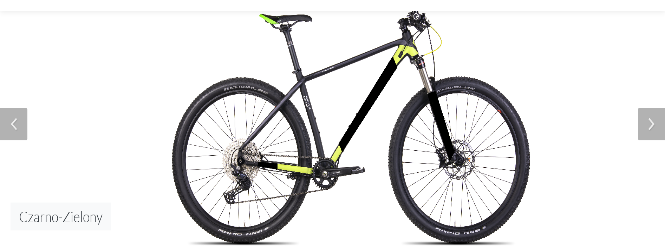 Zdjęcie poglądowe przedmiotu zamówienia.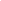 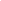 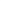 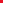 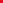 